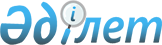 "Қазақстан Республикасының кейбір заңнамалық актілеріне мемлекеттік басқару жүйесін жаңғырту мәселелері бойынша өзгерістер мен толықтырулар енгізу туралы" Қазақстан Республикасының Заңын іске асыру жөніндегі шаралар туралыҚазақстан Республикасы Премьер-Министрінің 2007 жылғы 28 қыркүйектегі N 280-ө Өкімі



      1. Қоса беріліп отырған»Қазақстан Республикасының кейбір заңнамалық актілеріне мемлекеттік басқару жүйесін жаңғырту мәселелері бойынша өзгерістер мен толықтырулар енгізу туралы" Қазақстан Республикасының 2007 жылғы 27 шілдедегі 
 Заңын 
 іске асыру мақсатында қабылдануы қажет нормативтік құқықтық актілердің тізбесі (бұдан әрі - тізбе) бекітілсін.






      2. Мемлекеттік органдар:



      1) тізбеге сәйкес нормативтік құқықтық актілердің жобаларын әзірлесін және белгіленген тәртіппен Қазақстан Республикасының Үкіметіне бекітуге енгізсін;



      2) тиісті ведомстволық нормативтік құқықтық актілерді қабылдасын және қабылданған шаралар туралы Қазақстан Республикасының Үкіметін хабардар етсін.


      


Премьер-Министр


Қазақстан Республикасы 



Премьер-Министрінің   



2007 жылғы»28 қыркүйектегі



N 280-ө өкімімен   



бекітілген     





"Қазақстан Республикасының кейбір заңнамалық актілеріне мемлекеттік басқару жүйесін жаңғырту мәселелері бойынша өзгерістер мен толықтырулар енгізу туралы"






Қазақстан Республикасының 2007 жылғы 27 шілдедегі






Заңын іске асыру мақсатында қабылдануы






қажет нормативтік құқықтық актілердің тізбесі




 Ескертпе: аббревиатуралардың толық жазылуы:




      ІІМ              - Қазақстан Республикасы Ішкі істер



                         министрлігі



      ДСМ              - Қазақстан Республикасы Денсаулық сақтау



                         министрлігі



      СІМ              - Қазақстан Республикасы Сыртқы істер



                         министрлігі



      ИСМ              - Қазақстан Республикасы Индустрия және



                         сауда министрлігі



      МАМ              - Қазақстан Республикасы Мәдениет және



                         ақпарат министрлігі



      Қорғанысмині     - Қазақстан Республикасы Қорғаныс министрлігі



      БҒМ              - Қазақстан Республикасы Білім және ғылым



                         министрлігі



      Қоршағанортамині - Қазақстан Республикасы Қоршаған ортаны



                         қорғау министрлігі



      АШМ              - Қазақстан Республикасы Ауыл шаруашылық



                         министрлігі



      ККМ              - Қазақстан Республикасы Көлік және



                         коммуникация министрлігі



      ТСМ              - Қазақстан Республикасы Туризм және



                         спорт министрлігі



      Еңбекмині        - Қазақстан Республикасы Еңбек және



                         халықты әлеуметтік қорғау министрлігі



      Қаржымині        - Қазақстан Республикасы Қаржы министрлігі



      ТЖМ              - Қазақстан Республикасы Төтенше жағдай



                         министрлігі



      ЭБЖМ             - Қазақстан Республикасы Экономика және



                         бюджеттік жоспарлау министрлігі



      ЭМРМ             - Қазақстан Республикасы Энергетика және



                         минералдық ресурстар министрлігі



      Әділетмині       - Қазақстан Республикасы Әділет министрлігі



      АБА              - Қазақстан Республикасы Ақпараттандыру және



                         байланыс агенттігі



      ТМРА             - Қазақстан Республикасы Табиғи



                         монополияларды реттеу агенттігі



      СА               - Қазақстан Республикасы Статистика



                         агенттігі



      ЖРА              - Қазақстан Республикасы Жер ресурстарын



                         басқару агенттігі



      ҰҒА              - Қазақстан Республикасы Ұлттық ғарыш



                         агенттігі

					© 2012. Қазақстан Республикасы Әділет министрлігінің «Қазақстан Республикасының Заңнама және құқықтық ақпарат институты» ШЖҚ РМК
				

Р/с




N



Нормативтік құқықтық




актінің атауы



Аяқтау




нысаны



Жауапты орындаушы



Орындау




мерзімі



1



2



3



4



5


1.

"Мемлекеттік органдар-



дың жұмыс жоспарларын



және даму бағдарлама-



ларын әзірлеу мен бекіту ережесін бекіту туралы"



Қазақстан Республика-



сының Президенті 



Жарлығының жобасы



туралы

Қазақстан



Республика-



сы



Үкіметінің



қаулысы

ЭБЖМ

2007 жылғы



қазан

2.

Қазақстан Республикасы



Үкіметінің 2006 жылғы



29 сәуірдегі N 343



қаулысына өзгерістер



енгізу туралы

Қазақстан



Республика-



сы



Үкіметінің



қаулысы

Әділетмині

2007 жылғы



қазан

3.

Қазақстан Республикасы



Үкіметінің 2006 жылғы



17 тамыздағы N 778



қаулысына өзгерістер



енгізу туралы

Қазақстан



Республика-



сы



Үкіметінің



қаулысы

Әділетмині

2007 жылғы



қазан

4.

Қазақстан Республикасы



Үкіметінің 2006 жылғы



25 тамыздағы N 817



қаулысына өзгерістер



енгізу туралы

Қазақстан



Республика-



сы



Үкіметінің



қаулысы

Әділетмині

2007 жылғы



қазан

5.

Қазақстан Республикасы



Ақпараттандыру және



байланыс агенттігінің



кейбір мәселелері



туралы

Қазақстан



Республика-



сы



Үкіметінің



қаулысы

АБА

2007 жылғы



қыркүйек

6.

Қазақстан Республикасы



Табиғи монополияларды



реттеу агенттігінің



кейбір мәселелері



туралы

Қазақстан



Республика-



сы



Үкіметінің



қаулысы

ТМРА

2007 жылғы



қыркүйек

7.

Қазақстан Республикасы



Статистика агенттігі-



нің кейбір мәселелері туралы

Қазақстан



Республика-



сы



Үкіметінің



қаулысы

СА

2007 жылғы



қыркүйек

8.

Қазақстан Республикасы



Жер ресурстарын



басқару агенттігінің



кейбір мәселелері



туралы

Қазақстан



Республика-



сы



Үкіметінің



қаулысы

ЖРА

2007 жылғы



қыркүйек

9.

Қазақстан Республикасы



Ұлттық ғарыш



агенттігінің кейбір



мәселелері туралы

Қазақстан



Республика-



сы



Үкіметінің



қаулысы

ҰҒА

2007 жылғы



қыркүйек

10.

Қазақстан Республикасы



Ішкі істер



министрлігінің кейбір



мәселелері туралы

Қазақстан



Республика-



сы



Үкіметінің



қаулысы

ІІМ

2007 жылғы



қыркүйек

11.

Қазақстан Республикасы



Денсаулық сақтау



министрлігінің кейбір



мәселелері туралы

Қазақстан



Республика-



сы



Үкіметінің



қаулысы

ДСМ

2007 жылғы



қыркүйек

12.

Қазақстан Республикасы



Сыртқы істер



министрлігінің кейбір



мәселелері туралы

Қазақстан



Республика-



сы



Үкіметінің



қаулысы

СІМ

2007 жылғы



қыркүйек

13.

Қазақстан Республикасы



Индустрия және сауда



министрлігінің кейбір



мәселелері туралы

Қазақстан



Республика-



сы



Үкіметінің



қаулысы

ИСМ

2007 жылғы



қыркүйек

14.

Қазақстан Республикасы



Мәдениет және ақпарат



министрлігінің кейбір



мәселелері туралы

Қазақстан



Республика-



сы



Үкіметінің



қаулысы

МАМ

2007 жылғы



қыркүйек

15.

Қазақстан Республикасы



Қорғаныс



министрлігінің кейбір



мәселелері туралы

Қазақстан



Республика-



сы



Үкіметінің



қаулысы

Қорғаныс-



мині

2007 жылғы



қыркүйек

16.

Қазақстан Республикасы



Білім және ғылым



министрлігінің кейбір



мәселелері туралы 

Қазақстан



Республика-



сы



Үкіметінің



қаулысы

БҒМ

2007 жылғы



қыркүйек

17.

Қазақстан Республикасы



Қоршаған ортаны



қорғау министрлігінің



кейбір мәселелері



туралы

Қазақстан



Республика-



сы



Үкіметінің



қаулысы

Қоршаған-



ортамині

2007 жылғы



қыркүйек

18.

Қазақстан Республикасы



Ауыл шаруашылығы



министрлігінің кейбір



мәселелері туралы

Қазақстан



Республика-



сы



Үкіметінің



қаулысы

АШМ

2007 жылғы



қыркүйек

19.

Қазақстан Республикасы



Көлік және коммуникация



министрлігінің кейбір



мәселелері туралы

Қазақстан



Республика-



сы



Үкіметінің



қаулысы

ККМ

2007 жылғы



қыркүйек

20.

Қазақстан Республикасы



Туризм және спорт



министрлігінің кейбір



мәселелері туралы

Қазақстан



Республика-



сы



Үкіметінің



қаулысы

ТСМ

2007 жылғы



қыркүйек

21.

Қазақстан Республикасы



Еңбек және халықты



әлеуметтік қорғау



министрлігінің кейбір



мәселелері туралы

Қазақстан



Республика-



сы



Үкіметінің



қаулысы

Еңбекмині

2007 жылғы



қыркүйек

22.

Қазақстан Республикасы



Қаржы министрлігінің



кейбір мәселелері



туралы

Қазақстан



Республика-



сы



Үкіметінің



қаулысы

Қаржымині

2007 жылғы



қыркүйек

23.

Қазақстан Республикасы



Төтенше жағдайлар



министрлігінің кейбір



мәселелері туралы

Қазақстан



Республика-



сы



Үкіметінің



қаулысы

ТЖМ

2007 жылғы



қыркүйек

24.

Қазақстан Республикасы



Экономика және



бюджеттік жоспарлау



министрлігінің кейбір



мәселелері туралы

Қазақстан



Республика-



сы



Үкіметінің



қаулысы

ЭБЖМ

2007 жылғы



қыркүйек

25.

Қазақстан Республикасы



Энергетика және



минералдық ресурстар



министрлігінің кейбір



мәселелері туралы

Қазақстан



Республика-



сы



Үкіметінің



қаулысы

ЭМРМ

2007 жылғы



қыркүйек

26.

Қазақстан Республикасы



Әділет министрлігінің



кейбір мәселелері



туралы

Қазақстан



Республика-



сы



Үкіметінің



қаулысы

Әділетмині

2007 жылғы



қыркүйек
